lMADONAS NOVADA PAŠVALDĪBA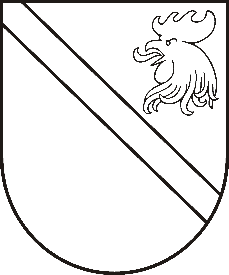 Reģ. Nr. 90000054572Saieta laukums 1, Madona, Madonas novads, LV-4801 t. 64860090, fakss 64860079, e-pasts: dome@madona.lv ___________________________________________________________________________MADONAS NOVADA PAŠVALDĪBAS DOMESLĒMUMSMadonā2018.gada 20.martā								Nr.100									(protokols Nr.4, 13.p.)Par pašvaldības finansējuma piešķiršanu mācību līdzekļu iegādei Madonas novada pašvaldības izglītības iestādēm 2018.gada I pusgadāIzglītības un Finanšu nodaļa ir izstrādājusi pašvaldības budžeta līdzekļu sadales projektu mācību līdzekļu iegādei 2018.gada sešiem mēnešiem. Noklausījusies domes priekšsēdētāja A.Lungeviča sniegto informāciju, saskaņā ar Izglītības likuma 17.panta trešās daļas 23.punktu, ņemot vērā 15.03.2018. Izglītības un jaunatnes lietu komitejas atzinumu un 20.03.2018. Finanšu un attīstības komitejas atzinumu, atklāti balsojot: PAR – 11 (Agris Lungevičs, Ivars Miķelsons, Andris Dombrovskis, Artūrs Grandāns, Valda Kļaviņa, Andris Sakne, Rihards Saulītis, Inese Strode, Aleksandrs Šrubs, Gatis Teilis, Kaspars Udrass), PRET – NAV,  ATTURAS – NAV,  Madonas novada pašvaldības dome  NOLEMJ:Piešķirt finansējumu EUR 21444,00 apmērā Madonas novada pašvaldības pirmsskolas, vispārējās pamata un vispārējās vidējās izglītības iestāžu mācību līdzekļu iegādei 2018.gada sešiem mēnešiem no pašvaldības budžetā šim mērķim paredzētajiem līdzekļiem.Pielikumā: 2018.gada sešiem mēnešiem Madonas novada pašvaldības pirmsskolas, vispārējās pamata un vispārējās vidējās izglītības iestāžu mācību līdzekļiem paredzēto pašvaldības budžeta līdzekļu sadales saraksts.Domes priekšsēdētājs						A.Lungevičs